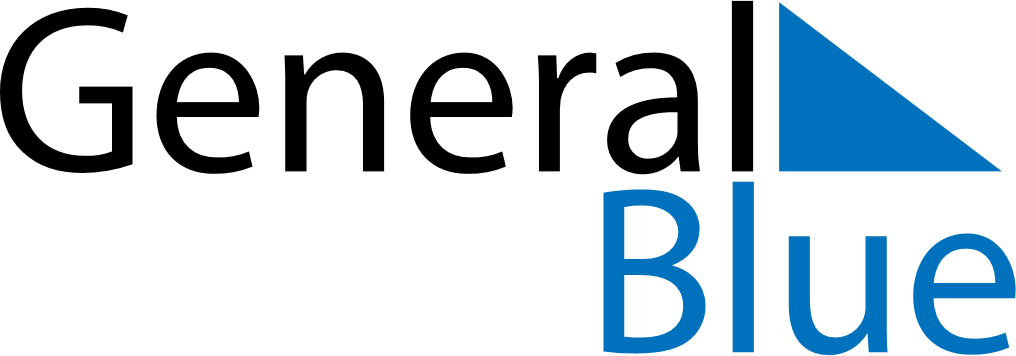 February 2021February 2021February 2021Dominican RepublicDominican RepublicMONTUEWEDTHUFRISATSUN12345678910111213141516171819202122232425262728Independence Day